Проверочная работа для определения времени, названий месяцев, времён года и дней недель.1. What time is it? Choose the right answer.2. Answer the questions:The coldest season of the year is …a) autumn    b) spring   c)winter   d) summerThe hottest season of the year is …a) autumn    b) spring    c)winter    d) summerPupils have the longest holidays in …a) autumn    b) spring    c)winter   d) summerSeptember, October, November are the months of the …a) autumn    b) spring    c)winter   d) summerSpring has three months: March, April and …a) June    b) May    c)July    d) August6. New Year starts in …a) January    b) November    c)February    d) December3. Translate the sentences:Monday is the first day of the week. - __________________________________________________________________________February is the second month of the year. - __________________________________________________________________________October is the second month of the autumn. - __________________________________________________________________________April is the second month of the spring. - _________________________________________________________________________4. Answer the questions:What season is after winter? - __________________________________________________What month is before January? - ________________________________________________What month is after February? - ________________________________________________What month is between April and June? - _________________________________________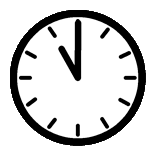 It's half past eleven.It's eleven o'clock.It's twelve o'clock.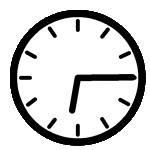 It's a quarter past six.It's half past three.It's a quarter to six.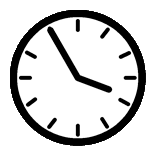 It's five past three.It's five past four.It's five to four.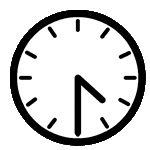 It's half past four.
It's four o'clock.
It's half past five.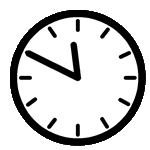 It's ten past eleven.It's ten to twelve.It's ten past twelve.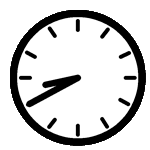 It's twenty to nine.
It's nine to twenty.It's twenty past eight.